Efter-refleksion opgave / situation:Dialog med lærer / vejleder:Fokus / emne:o oHvilke fagmål/ læringsmål/ praktikmål har jeg herarbejdet med?Refleksion:Hvordan reagerede andre (borgeren, kollegaen, de pårørende)?Hvordan reagerede jeg?Hvordan kan jeg forklare det, der skete (tanker, følelser og adfærd)?Hvad lykkedes for mig?Hvad brugte jeg af teori?Hvilke erfaringer trak jeg på?Hvordan brugte jeg min vejledning?Er der stadig uklarheder?Hvilket fokus/ emne optager dig, som du vil drøfte med din lærer / vejleder?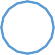 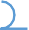 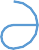 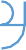 Ny indsigt / ny viden:Hvad tager jeg med mig?Hvad skal jeg blive ved med?Hvad skal jeg gøre mere af?Hvad kan jeg med fordel ændre?Dato / lavet af: